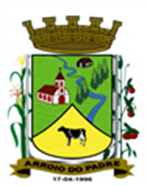 ESTADO DO RIO GRANDE DO SULMUNICÍPIO DE ARROIO DO PADREGABINETE DO PREFEITOÀ			Mensagem 92/2023.Câmara Municipal de VereadoresSenhor PresidenteSenhores VereadoresCom o objetivo de alterar o orçamento municipal mediante Crédito Adicional Suplementar, encaminho-lhes mais este projeto.Assim posto, elaborou-se o projeto de lei 92/2023 que propõe a abertura de Créditos para alocação de recursos de emendas parlamentares para o suporte de despesas de custeio ou incremento da atenção básica.São recursos financeiros provenientes de emendas parlamentares, de Deputados Federais, no total de R$ 250.000,00 (duzentos e cinquenta mil reais), sendo R$ 100.000,00 (cem mil reais) de Daniel Trzeciak, R$ 100.000,00 (cem mil reais) de Afonso Hamm e de Henrique Fontana R$ 50.000,00 (cinquenta mil reais). Todos recebidos no exercício de 2023.É trâmite necessário, nestes casos, que para que os recursos financeiros possam ser utilizados, adequar-se ao orçamento municipal para tanto, sendo neste sentido que aguardo acolhida e aprovação do projeto de lei 92/2023.Com comprimentos, concluo.Atenciosamente.Arroio do Padre, 14 de setembro de 2023.___________________Rui Carlos PeterPrefeito MunicipalAo Sr.Juliano Hobuss BuchweitzPresidente da Câmara Municipal de VereadoresArroio do Padre/RSESTADO DO RIO GRANDE DO SULMUNICÍPIO DE ARROIO DO PADREGABINETE DO PREFEITOPROJETO DE LEI Nº 92, DE 14 DE SETEMBRO DE 2023.Autoriza o Município de Arroio do Padre a realizar abertura de Crédito Adicional Suplementar no Orçamento Municipal de 2023.Art. 1° Fica autorizado o Município de Arroio do Padre, Poder Executivo, a realizar abertura de Crédito Adicional Suplementar no Orçamento do Município para o exercício de 2023, no seguinte programa de trabalho e respectivas categorias econômicas e conforme a quantia indicada:05 – Secretaria de Saúde e Desenvolvimento Social02 – Fundo Municipal de Saúde – Rec. Vinculados10 – Saúde301 – Atenção Básica0502 – Atenção à Saúde2.505 – Programa de Atendimento Médico3.3.90.30.00.00.00 – Material de Consumo. R$ 250.000,00 (duzentos e cinquenta mil reais)Fonte de Recurso: 4500 – Atenção Básica (1.600.3110 - Transferências Fundo a Fundo de Recursos do SUS provenientes do Governo Federal - Bloco de Manutenção das Ações e Serviços Públicos de Saúde)Art. 2° Servirão de cobertura para o Crédito Adicional Suplementar de que trata o art. 1° desta Lei, recursos financeiros provenientes do excesso de arrecadação verificado no exercício de 2023, na Fonte de Recurso 4500 – Atenção Básica (1.600.3110 - Transferências Fundo a Fundo de Recursos do SUS provenientes do Governo Federal - Bloco de Manutenção das Ações e Serviços Públicos de Saúde), no valor de R$ 250.000,00 (duzentos e cinquenta mil reais).Art. 3° Esta Lei entra em vigor na data de sua publicação.                        Arroio do Padre, 14 de setembro de 2023.Visto técnico:Loutar PriebSecretário de Administração, Planejamento, Finanças, Gestão e Tributos        Rui Carlos PeterPrefeito Municipal